MINUTES4th Project WorkshopIntroduction The EMOBICITY 4th project workshop was organised by AZORES, Project Partner 4, on 28 of May 2021, from 10:00am to 01:30pm CET, on the topic “Promotion of e-mobility in low integration fields”. Due to the COVID-19 pandemic, the 4th project workshop, initially planned to take place in the Azores, Portugal, took place online through Microsoft Teams.ParticipantsAll EMOBICITY project partners attended the workshop along with appointed local stakeholders from energy related fields, such as national organisations, academic institutions, power utilities, regional agencies and municipalities, creating a diverse group of policy and decision makers, adding up to a total of about 25 participants.PresentationsJoana Rita, Director of the Regional Directorate for Energy (AZORES) opened the workshop with a welcome session. After that, Nikos Ntaras (CRES) followed up with an introduction, giving an outline of the policies in Greece regarding e-mobility and clean energy transition, such as GO ELECTRIC, and a general overview of EMOBICITY goals, key achievements, and interregional capacity building. The workshop proceeded with the following speakers:Ricardo Ferreira, MUBi – Bicycle Urban Mobility Association, presented MUBi and the benefits associated to bicycles option to reduce energy waste and increase transport energy efficiency. Furthermore, Mr. Ricardo Ferreira went over concerns such as public space, economy, health, speed, flexibility, environment, safety and fairness as points to take into account when considering bicycles as the transport of choice. However, taking Lisbon as an example, it was also mentioned that the number of cars and the overall speed in the city of Lisbon as an obstacle for bicycle use. The concept of “zero emissions” was also brought up, considering that both e-cars and autonomous cars do not allow for mobility to be entirely of zero emissions. Several solutions were presented, namely: e-bikes and other light electric vehicles providing more safety, comfort and convenience; policies, especially through education; public funding from Portuguese Environmental Fund and the incentives system from the Azores government. MUBi is an NGO which regularly cooperates with different types of public institutions, and during the workshop the representative of Santa Cruz da Graciosa municipality showed interest in receiving from MUBi inputs regarding bicycle mobility, in particular about bike sharing systems.Vasilis Roussakis, Vice-Mayor of Chalki Municipality (Greece), began with a video about clean energy transition of Chalki Island and presented Chalki’s Energy Community “CHALKI ON”. Vasilis talked about Chalki’s energy transition agenda, a result of a collaborative process between the Municipality of Chalki, businesses, citizens, and several local bodies and clubs. Vasilis presented several projects: the installation of a 1MW photovoltaic park; the installation of a wave energy park to produce electricity from sea waves; the installation and operating of a smart electrical grid; the promotion of electrification; the first steps for the deployment of e-mobility through the procurement of light electric vehicles; and the installation of charging stations for electric vehicles through RES.Simão Santos, Santa Cruz da Graciosa Municipality, Azores, Portugal (AZORES) presented the “Graciosa, Model Island for Electric Mobility”. This a project that aims to make Graciosa Island a model as an intelligent electrical ecosystem, based on the sustainable use of its natural resources and an optimised integration into the grid, considering the specific characteristics of the island. Three projects were mentioned: electric bikes, an electric minibus and the electric vehicle charging points. Regarding the first one, there is a total of 15 e-bikes as of now, and three docking stations which are installed in strategic places around Graciosa Island (airport, high school and downtown). As for the electric minibus, this vehicle will have an autonomy of 210 km, batteries of 88 kW and a capacity of up to 22 seats. In regards to EV charging points, as of right now there is one fast charging point provided by the Azorean Government. The Municipality of Santa Cruz da Graciosa plans to acquire one normal EV charging point during the summer of 2021 and another five EV charging points between 2021 and 2026. Simão also mentioned the incentives system for the purchase of EV promoted by the Government of the Azores. In the future, Graciosa plans to renew their car fleet, create allocated parking for electric vehicles, acquire new charging points and organise several activities allowing for community engagement.Manuel Krieg, Regional Manager of Northern Hesse GmbH, presented “Fairy Tales to Promote Electric Mobility – The Case of Northern Hesse”. Manuel presented e-mobility in the region of Lake Edersee in relation to tourism activities since 2011. This began with the acquisition of four e-cars for tourist hotspots in the Kellerwald-Edersee National Park region and approximately 25 e-bikes for tourist information offices and hotels, including battery exchange stations. At the time, charging infrastructure is not entirely adequate. Manuel also presented Electric Mobility along the German Fairy Tale Road (June 2016 – December 2017), stating that towns and regions along the German Fairy Tale Road offer a “fairy-tale” ambience. The aim of the project was to create and test the prerequisites for being able to experience the German Fairy Tale Road through electromobility during excursions and trips. The goal was to make the German Fairy Tale Road from Hanau to Bad Karlshafen an electro mobile experience by installing 9 charging points for EV, commissioning 3 electric vehicles, and analysing user acceptance and preferences for the demand-oriented development of charging infrastructure. According to Manuel, the project was a success. Manuel also presented project FREE, related to leisure and event transport with intermodal bookable electric vehicles. Composed of a consortium of several areas of activities (mobility, energy, science, coordination, and tourism), the idea was to interconnect e-mobility with public transport, integrating 69 pedelecs (36 for rental stations and 33 for guided tours), one e-bus (in operation from June 2013 to June 2015), 200 charging points in Northern Hesse, accessible with a charging card, 13 e-cars in car sharing and a booking system and app. From that project, there are only 2 cars left as the car-sharing system was not a success since it is easier for car rentals to have internal combustion engine vehicles rather than electric ones. Nevertheless, the combination of electric mobility and tourism proved to be fruitful.Vedran Kirinčić, Assistant Professor at the Faculty of Engineering RITEH, University of Rijeka Croatia, presented the islands of Krk-Cres-Losinj, situated in the North Adriatic Sea. Vedran began by characterising the Primorje-Gorski Kotar County, which has great potential to achieve decarbonisation and to introduce e-mobility. Vedran also presented the EV charging infrastructure (about 60 charging points). Based on the Primorje-Gorski Kotar County projections, Vedran mentioned that investment in charging infrastructure should be increased to provide the perfect conditions for both residents and tourists. The island of Krk set ambitious goals in 2012, aiming to achieve zero GHG emissions by 2030. For that, several phases were identified: reducing energy losses and energy consumption by introducing energy efficiency measures; investing in RES through private solutions; and planning to build larger energy facilities as non-integrated renewables such as photovoltaic and wind farms on Krk. Regarding e-mobility, Vedran mentioned the national incentives system as well as the location of the charging stations. Vedran also shared several projects, such as the Krk Bike & Krk Hike mobile apps and the bike sharing system on Krk (8 charging locations and 10 zones with 10 sockets each). Vedran also emphasised the roadmap of the island, mentioning e-mobility support and strategic documents. Energy transition of the Cres-Losinj archipelago was also referred, with special focus on the transition pathways, pilot projects and educational activities.Dan Sebastian, CTP – Public Transport Company of Cluj-Napoca, NWRDA, presented the topic “Improving mobility in Cluj-Napoca city through public transportation”. Dan began by saying that CTP is replacing diesel buses with electric ones, having a very positive impact in attracting more people to use public transport services. In 2018, the first 11 electric buses were equipped and delivered to Cluj-Napoca. In 2019, another 30 e-buses were acquired (cost per unit of approximately € 500,000). Adapting the infrastructure was crucial. Three strategic locations were chosen for the installation of 41 slow charging stations (approximately €21,000/unit) and 9 fast charging stations (approximately €93,000/unit). In 2019, 50 new trolleybuses were also acquired through EU funding (approximately € 600,000 per unit) with a capacity of 147 passengers each, in order to take advantage of the existing network of overhead wires. So far, there are 90 trolleybuses in Cluj-Napoca. Dan stated that this investment has had a significant impact in attracting people to opt for electric transportation. In 2020, CTP acquired 24 new Tramways (also with EU funding), with a capacity of 300 people each. So far, 16 units have been delivered, with the remaining 8 units expecting to be delivered in 2022. This means a full replacement of the old tramways for new electric ones. Another investment was the extension of 1 km of overhead line extension (of the 5 km proposed). Finally, Dan also mentioned the bus lane expansion in high-density traffic areas.Miguel Quinto, Azorean Directorate for Energy, AZORES, presented the “Azorean Government Strategy for e-mobility”, focusing on five policies: financial incentives system; public network of charging stations; the Model Island (Graciosa); awareness campaigns; and e-mobility promotion in the Regional Public Administration. The Azorean Financial Incentives System was reformed in 2021 and a special focus was given to the bonuses included in the incentives system. The public network for charging stations is composed of 17 fast charging points and 13 normal charging points spread across all nine islands in the Azores. Graciosa Island was presented as the Azorean “Model Island”, considering the ideal conditions for the implementation of e-mobility. In 2020, electricity production through renewable energy sources achieved approximately 61% (wind: 53,5%; photovoltaic: 7,2%) in Graciosa. This was made possible through the Graciólica project, a hybrid power plant (photovoltaic, wind, and storage), as well as other projects currently in progress, such as the electric bike sharing system, the first electric minibus in the Azores, and the public charging stations network for EV. In order to promote e-mobility in the Autonomous Region of the Azores, awareness campaigns have taken place, combining press releases, social media posts and promotion of e-mobility on television. Finally, Miguel mentioned the promotion of e-mobility in the Regional Public Administration by broaching several projects: fleet management sharing platform; installation of EV charging points; regional order within services/departments of the Regional Government so as to prioritise renting/leasing of EV (total of 15 EV as of now); and a Protocol with the Regional Directorate for the Environment and Climate Change.Study Visit 4Due to COVID-19, the 4th project study visit, initially planned to take place in Azores, organised by AZORES as back-to-back event of the 4th project workshop, was postponed to a later date, depending on the progress of COVID-19.Table of participantsPrint screens of the 4th EMOBICITY Workshop.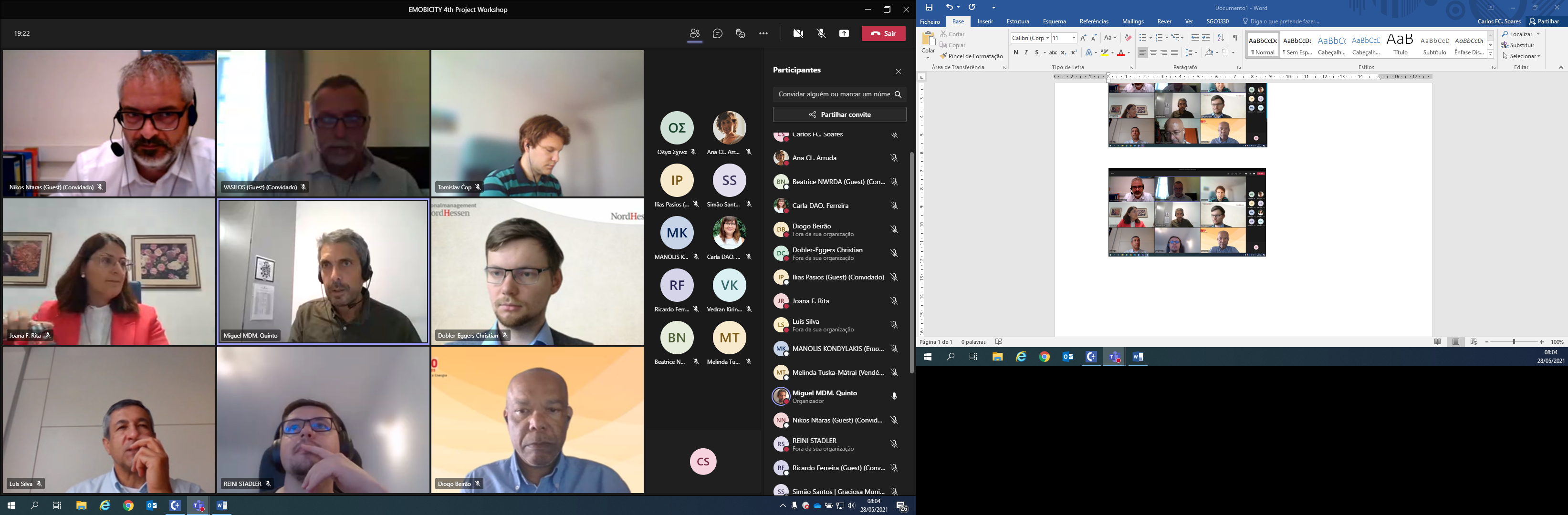 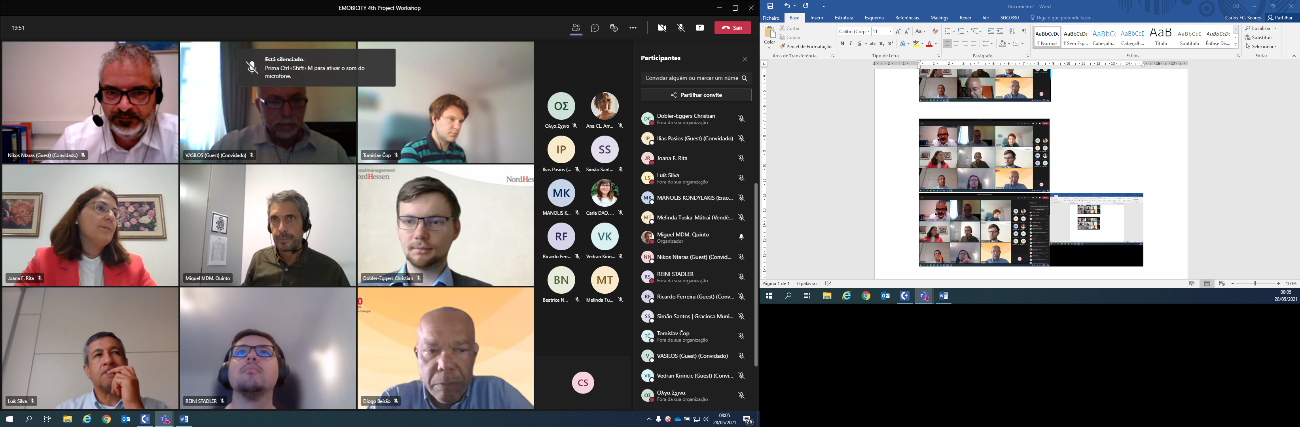 BeneficiaryName(s)CRESVasilis Roussakis; Nikos Ntaras; Grigoris Zoidis; Ilias PasiosEIHPBruno Židov; Tomislav Čop; Vedran KirinčićRMNHChristian Dobler-Eggers; Manuel Krieg; Annika SchroederAZORESMiguel Quinto; Carlos Soares; Joana Rita; Simão Santos; Carolina Arruda; Carla FerreiraADENEDiogo Beirão; Luís Silva; Ricardo FerreiraNWRDABeatrice Moldovan; Dan Sebastian; Dorin DomutaOlga SchinaManolis KondylakisReini StadlerMelinda Tuska-MátraiAdamek Gabriel